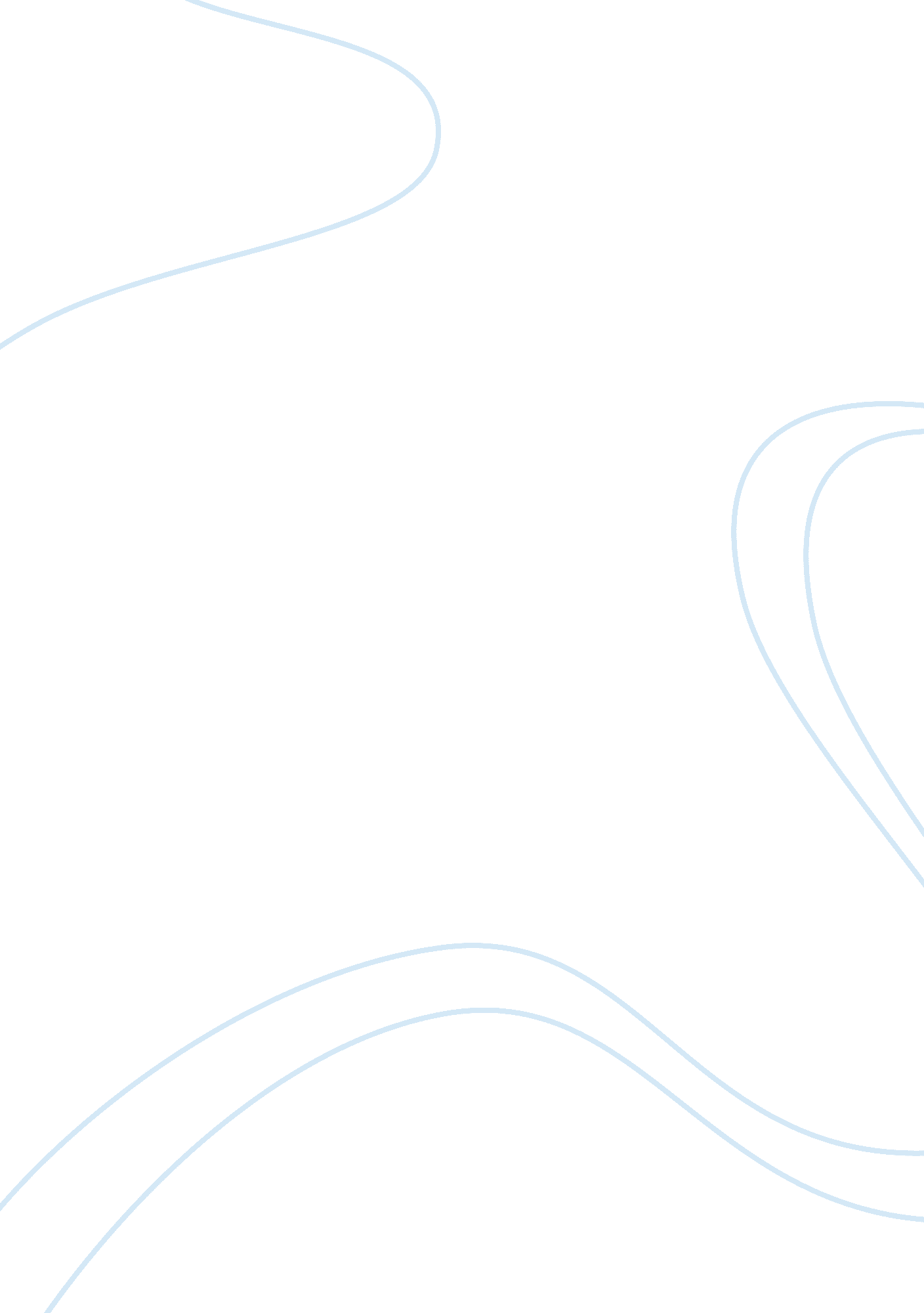 The capital punishmentLinguistics, English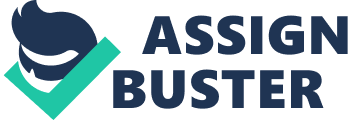 Task The capital punishment should be practiced in the U. S given its deterrent effect of future crimes and consequent harm to society by murder criminals. In fact, the death penalty is founded on Christianity. In the Old Testament, chapter twenty-three of the book of Exodus outlines the eye for an eye and foot for foot punishment. Therefore, God approves of the death penalty. The governor for Mississippi, Haley Barbour is citing a “ come-to-Jesus” moment realization of the negative impact of the death penalty in an attempt to ban it (Evan Mandery 22). 
The capital punishment is retribution; therefore, it should be practiced in the U. S despite claims by that it has no efficacy in deterring crime. The capital punishment is no doubt the most effective way to deter a criminal from committing further crimes since death deprives of human ability. Death penalty puts a stop to a murder’s criminal activity. The cost of taking care of a life sentence convict is much less the cost of the death sentence (Evan Mandery 204). 
Texas is one of the states that comprise the U. S with an excellent example to the practice of the capital punishment. On 2 July, in the year 2007, legislators in Texas mandated the death penalty for traffic offences among them failure to obey seat belt laws, speeding and driving without a license. This legislation stipulates seizure and sale of offender’s assets by the state to raise revenue for road construction and maintenance following execution. The legislation plays a vital role in raising taxes for the state. 
The capital punishment is economically significant to the U. S. On a rough approximate the U. S spends $25, 000 to maintain a single prisoner. Imprisonment of criminals adds a burden to the U. S budget. The practice of a retroactive application of the capital punishment in the prison system might be the gateway to achieving a cost cut on the government’s expenditure on maintaining criminals. The death punishment is not only effective in deterring crimes but also promoting economic growth (Evan Mandery 368). 

Work Cited 
Evan Mandery Capital Punishment in America: A balanced Examination, New York, Jones & Bartlett Publishers ISBN 1449605982, 9781449605988 (2011). print. 